8786 North Shore Blvd.  Lakeside, Ohio 43440   Phone (419) 798-4028COTTAGE RENTAL AGREEMENTThis agreement is hereby made between Camp Runinmuck, The New Generation Inc. (also referred to as We, or Us), and______________________________________________________, Tenant,concerning the short-term rental of property located at 8786 North Shore Blvd., Marblehead, Ohio.Check In Date:______________________ (no earlier than 1:00 p.m. without prior approval)Check Out Date:_____________________(no later than 11:00 a.m. without prior approval)RATES:  Cottage #2 - $250/per night    Cottage #3 - $200/per night.Nightly rate based upon two guests.  There will be a $50 charge per night for additional guests.Cottage #__________________# of nights________ x $____________per night=$________________Ottawa County 3% Bed Tax:________________Balance due at the time of booking $_____________________Name__________________________________________________________________Address________________________________________________________________City_____________________________________ State __________________________Phone Number_______________________  Email______________________________CC:__________________________________ Exp._______________ CVC:___________We provide bed linens, toilet paper and basic kitchen necessities.Cottages are NON-SMOKING. Smoking and/or vaping inside will result in a $100 fine and potential loss of future booking privileges.No dogs, cats, or other pets are allowed in cottages or porch areas.The tenant shall maintain the premises in a good, clean condition and the premises should not be used for any unlawful purposes, nor violate any law or ordinance.  Tenant accepts full responsibility and liability for any damage and or costs that are caused by family members or visitors.  An inspection will be conducted of the cottage after check-out.  The tenant will be notified of any damages and will be charged for the same.  Based upon our cleaning service’s review of inventory, unit flooring/carpet, furnishings conditions, and any damage, breakage or excess cleaning attributed to wear and tear in excess of normal use, costs attributed to repairs, loss and/or damage will be charged to the tenant.A membership is required for any adult over 21 years of age to purchase an alcoholic beverage.  Two (2) temporary membership cards are issued for each cottage rental.  Additional temporary membership cards can be issued should there be additional guests over 21 years of age.  Please list the names and ages of all guests below:1._______________________________	_____________2. ______________________________		_____________3. ______________________________		_____________4. ______________________________		_____________5.______________________________		_____________All minor children must be with their parents or at the cottage by 11:00 p.m. Quiet hours are 12:00 midnight to 8:00 a.m.  Any child under the age of eighteen (18) must always be accompanied by an adult while at the pool.  Additionally, the bar is twenty-one (21) and over after 9:00 P.M.The tenant and tenant’s guests shall hereby indemnify and hold harmless the owners against any and all claims of personal injury or property damage or loss arising from use of the premises regardless of the nature of the accident, injury, or loss.  The tenant agrees to pay all reasonable costs, attorney’s fees and expenses that shall be incurred by the owners due to enforcement of this agreement.  CANCELLATION POLICY:  There will be no refunds given if the stay is cancelled.  The tenant reserves the right to book on another open date during the remainder of the season.By signing your name below, you are acknowledging that you have read, understand, and accept this cottage rental agreement, and you agree to its terms, rules, and conditions.  In addition, you agree to convey such terms, rules, and conditions to any and all occupants during your stay.X_____________________________________________________________Date:_________________________________Please return this entire agreement as soon as possible.Please do not hesitate to contact our business office at 419-798-4028 if there are any problems or issues regarding the cottage.  Any messages left will be returned as soon as possible. We thank you for being our guests and hope to make your stay enjoyable!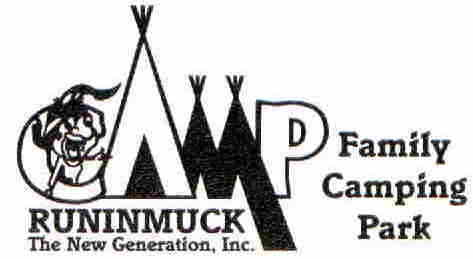 